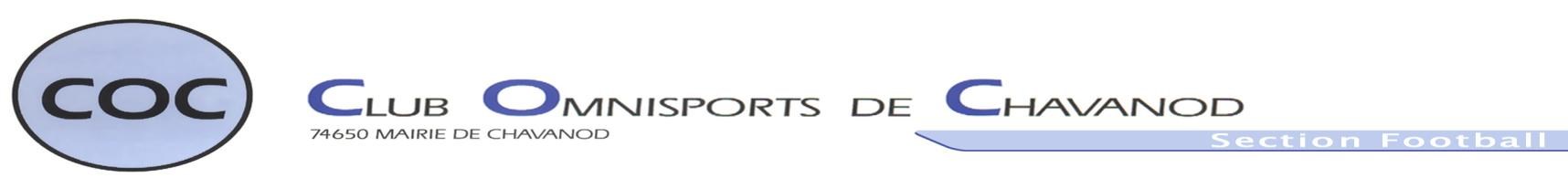 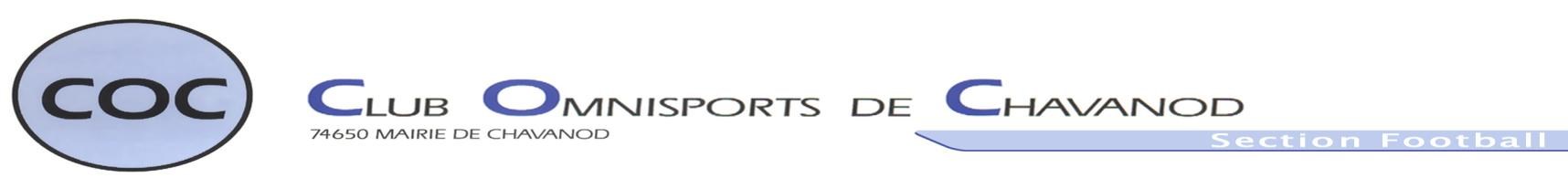      Le C.O.Chavanod Football organise son   VIDE-GRENIER  Le DIMANCHE 08 MAI 2022 de 8H à 17Hsur le parking du stade municipal de CHAVANODPrix emplacement (3 mètres linéaires minimum) : 10€ les 3 ml (3€ le ml supplémentaire).Inscriptions : Pour réserver votre emplacement, veuillez remplir le coupon-réponse ci-dessous et le renvoyer, accompagné d’une photocopie de pièce d’identité et d’un chèque, à l’adresse suivante : C.O.CHAVANOD VIDE-GRENIER – 27 route de Corbier – 74650 CHAVANOD ou le déposer directement dans la boite à lettres du stade.  Places limitées, les premiers inscrits seront les premiers servis !  L’inscription ne sera pas validée en cas de dossier incomplet.  Accueil des exposants : 6H00 à 8H00 (départ des exposants pour 18H00)  Un parking sera mis gratuitement à disposition des exposants, interdiction de stationner sur le lieu de la brocante.  ATTENTION : Aucun matériel n’est fourni par l’organisateur, aucun remboursement d’emplacement n’est effectué, le vide-grenier aura lieu quel que soit le temps.  La vente de boissons et produits alimentaires est exclusivement réservée à l’organisation.  Contact possible par sms au 06-15-67-57-81 ou par mail : evenementcochavanod@gmail.comOrganisateur : CLUB OMNISPORTS DE CHAVANOD – SECTION FOOTBALL Adresse : 27 route de Corbier – 74650 CHAVANOD ATTESTATION – INSCRIPTION A LA VENTE AU DEBALLAGE / VIDE GRENIER Se déroulant le DIMANCHE 8 MAI 2022 sur le parking du stade municipal de CHAVANOD Je soussigné(e), NOM :	PRENOM : 	ADRESSE : 	TELEPHONE : 	Titulaire de la pièce d’identité n° : …………………………………………….Délivrée le : 	Par : 		Joindre une photocopie de la pièce d’identité Taille d’emplacement : …………….. mètres linéaires.  Soit ………………. € Déclare sur l’honneur :  De ne pas être commerçant(e) De ne vendre que des objets personnels et usagés (article L 310-2 du code du commerce) De non-participation à 2 autres manifestations de même nature au cours de l’année civile (article R 321-9 du code pénal) Fait à ……………………………………………………, le ……………………………   Signature :  Attestation devant être remise à l’organisateur qui la joindra au registre pour remise au Maire de la commune de CHAVANOD. 